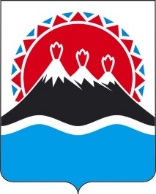 МИНИСТЕРСТВО ОБРАЗОВАНИЯКАМЧАТСКОГО КРАЯПРИКАЗОб утверждении Положения о предметных комиссиях по учебным предметам при проведении государственной итоговой аттестации по образовательным программам основного общего образования в Камчатском краеВ соответствии с приказом Министерства просвещения Российской Федерации и Федеральной службы по надзору в сфере образования и науки от 04.04.2023 № 232/551 «Об утверждении Порядка проведения государственной итоговой аттестации по образовательным программам основного общего образования»ПРИКАЗЫВАЮ:1. Утвердить Положение о предметных комиссиях по учебным предметам при проведении государственной итоговой аттестации по образовательным программам основного общего образования в Камчатском крае согласно приложению к настоящему приказу.2. Признать утратившим силу:1) приказ Министерства образования и молодежной политики Камчатского края от 08.04.2019 № 366 «Об утверждении Положения о предметных комиссиях по учебным предметам при проведении государственной итоговой аттестации по образовательным программам основного общего образования в Камчатском крае»;2) приказ Министерства образования Камчатского края от 27.11.2019 
№ 292  «О внесении изменения в приложение к приказу Министерства образования и молодежной политики Камчатского края от 08.04.2019 № 366 «Об утверждении Положения о предметных комиссиях по учебным предметам при проведении государственной итоговой аттестации по образовательным программам основного общего образования в Камчатском крае».3. Настоящий приказ вступает в силу  после дня его официального опубликования.Приложение к приказу Министерстваобразования Камчатского краяПоложение
о предметных комиссиях по учебным предметам при проведении государственной итоговой аттестации по образовательным программам основного общего образования в Камчатском крае
(далее – Положение)1. Общие положения1. Настоящее Положение определяет цель создания, состав и структуру предметных комиссий по учебным предметам при проведении государственной итоговой аттестации по образовательным программам основного общего образования в Камчатском крае (далее – предметные комиссии), полномочия и функции, обязанности и ответственность председателя, заместителя председателя и экспертов предметных комиссий (далее – члены предметных комиссий), а также порядок организации работы предметных комиссий. 2. Предметные комиссии создаются в целях проверки экзаменационных работ государственной итоговой аттестации по образовательным программам основного общего образования (далее – ГИА-9) в форме основного государственного экзамена  и государственного выпускного экзамена (далее – ГВЭ) (в том числе устных ответов) обучающихся образовательных организаций, освоивших образовательные программы основного общего образования в очной, очно-заочной или заочной формах (далее – обучающиеся), в том числе иностранных граждан, лиц без гражданства, соотечественников за рубежом, беженцев и вынужденных переселенцев, экстернов, обучающихся в специальных учебно-воспитательных учреждениях закрытого типа, а также в учреждениях, исполняющих наказание в виде лишения свободы, для обучающихся с ограниченными возможностями здоровья, для экстернов с ограниченными возможностями здоровья, для обучающихся – детей-инвалидов, для экстернов – детей-инвалидов и инвалидов (далее – участники ГИА-9).3. Предметные комиссии в своей работе руководствуются федеральными законами и иными нормативными правовыми актами Российской Федерации в области образования, правовыми актами и инструктивно-методическими документами Министерства просвещения Российской Федерации, Федеральной службы по надзору в сфере образования и науки (далее – Рособрнадзор) по вопросам организации и технологии сопровождения ГИА-9, нормативными правовыми актами Министерства образования Камчатского края (далее – Министерство) и настоящим Положением.4. Организационно-технологическое обеспечение работы предметных комиссий осуществляет краевое государственное автономное учреждение «Камчатский центр информатизации и оценки качества образования», выполняющий функции регионального центра обработки информации (далее-РЦОИ). 5. Предметные комиссии прекращают свою деятельность с момента утверждения Министерством состава предметных комиссий для проведения ГИА-9 в следующем году.2. Состав и структура предметных комиссий6. Предметная комиссия формируется в составе председателя, заместителя председателя и экспертов предметной комиссии по каждому учебному предмету, по которому проводится ГИА-9 в Камчатском крае.7. Состав предметных комиссий по каждому учебному предмету формируется из лиц, отвечающих следующим требованиям:1) наличие высшего образования;2) соответствие квалификационным требованиям, указанным в квалификационных справочниках, и (или) профессиональных стандартах;3) наличие опыта педагогической работы в соответствующей предметной области в организациях, осуществляющих образовательную деятельность и реализующих образовательные программы основного общего, среднего общего, среднего профессионального или высшего образования (не менее трех лет);4) наличие документа, подтверждающего получение дополнительного профессионального образования, включающего в себя практические занятия (не менее 18 часов) по оцениванию образцов экзаменационных работ (в том числе письменных и устных) по соответствующему учебному предмету, полученного в течение последних трех лет.8. Состав предметных комиссий по каждому учебному предмету формируется с учетом отсутствия у экспертов, предполагаемых для включения в состав предметной комиссии по соответствующему учебному предмету, конфликта интересов.9. Кандидатуры председателей предметных комиссий согласовываются Рособрнадзором и утверждаются  Министерством.10. Персональный состав предметных комиссий утверждается Министерством по представлению председателей предметных комиссий.11. Количественные составы предметных комиссий определяются председателем предметной комиссии, исходя из количества участников, сдающих экзамен по соответствующему учебному предмету в текущем году, а также с учетом сроков и норм проверки экзаменационных работ участников ГИА-9.3. Полномочия и функции председателя предметной комиссии12. Председатель предметной комиссии по соответствующему учебному предмету осуществляет общее руководство и координацию деятельности предметной комиссии, в том числе распределяет обязанности внутри комиссии.13. В случае временного отсутствия председателя предметной комиссии его обязанности исполняет заместитель председателя предметной комиссии.14. Председатель предметной комиссии реализует следующие полномочия:1) представляет в Министерство предложения по персональному составу предметной комиссии;2) определяет и представляет в Министерство кандидатуры членов предметных комиссий, направляемых для включения в состав предметных комиссий, создаваемых Рособрнадзором для проведения ГИА-9 за пределами территории Российской Федерации;3) по согласованию с руководителем РЦОИ формирует график работы предметной комиссии;4) осуществляет консультирование экспертов по вопросам проверки и оценивания ответов (в том числе устных) на задания контрольно-измерительных материалов (далее – КИМ) участников ГИА-9;5) взаимодействует с руководителем РЦОИ,  председателем апелляционной комиссии,  Комиссией по разработке КИМ;6) организует и участвует в работе по анализу предоставленных участниками ГИА ответов на каждое задание КИМ с кратким ответом по уточнению, в том числе дополнению перечня кратких ответов, которые должны быть засчитаны верными;7) представляет председателю Государственной экзаменационной комиссии Камчатского края по проведению государственной итоговой аттестации по образовательным программам основного общего образования (далее – ГЭК-9) информацию о случаях, выявленных при проверке ответов (в том числе устных) участников ГИА-9, свидетельствующих о возможном нарушении Порядка проведения государственной итоговой аттестации по образовательным программам основного общего образования, утвержденного приказом Министерства просвещения Российской Федерации № 232 и Рособрнадзора № 551 от 04.04.2023 ;15. Председатель предметной комиссии осуществляет следующие функции:1) определяет заместителя председателя предметной комиссии для организации и координации работы предметной комиссии на период своего отсутствия и(или) для организации работы в рамках его компетенции;2) определяет экспертов-консультантов для оказания консультационной поддержки другим экспертам предметной комиссии в ходе проверки и оценивания ответов (в том числе устных) участников экзаменов на задания, предусматривающих развернутый ответ;3) направляет запросы в РЦОИ в рамках своей компетенции;4) обеспечивает проведение в день экзамена обсуждения критериев оценивания, полученных из РЦОИ, и согласование подходов к оцениванию экзаменационных работ участников ГИА-9;5) проводит в день проверки инструктаж по критериям оценивания с учетом подходов, определенных в результате согласования;6) не позднее одного дня до начала рассмотрения апелляций формирует состав привлекаемых к работе в апелляционной комиссии экспертов по согласованию с председателем апелляционной комиссии;7) обеспечивает соблюдение конфиденциальности и режима информационной безопасности при проверке, хранении и передаче результатов проверки в РЦОИ;8) составляет статистико-аналитический отчет о результатах ГИА по образовательным программам основного общего образования и статистико-аналитический отчет о работе предметной комиссии (по запросу);9) принимает решения в рамках своей компетенции при возникновении ситуаций, не предусмотренных настоящим Положением, с обязательным информированием председателя ГЭК-9.4. Права и обязанности членов предметной комиссии16. Эксперты предметной комиссии имеют право:1) получать инструкции по проведению процедуры проверки экзаменационных работ участников ГИА-9, критерии оценивания по соответствующему предмету и другие необходимые для работы материалы;2) обсуждать с экспертами-консультантами вопросы, возникающие при проверке экзаменационных работ участников 
ГИА-9;3) принимать участие в подготовке и обсуждении статистико-аналитического отчета о результатах ГИА-9 по учебному предмету, вносить свои предложения.17.Эксперты предметной комиссии обязаны:1) проходить ежегодное обучение с получением права проверки экзаменационных работ участников ГИА-9;2) проверять, перепроверять и оценивать экзаменационные работы участников ГИА-9 в соответствии с критериями оценивания по соответствующему учебному предмету;3) информировать председателя предметной комиссии о проблемах, возникающих при проверке экзаменационных работ участников ГИА-9, о случаях нарушения процедуры проверки экзаменационных работ участников ГИА-9 и режима информационной безопасности, а также иных нарушениях в работе предметной комиссии.18. Экспертам запрещается иметь при себе средства связи, фото-, аудио- и видеоаппаратуру, копировать и выносить из помещений, выделенных для проверки экзаменационных работ, экзаменационные материалы, критерии оценивания, протоколы проверки экзаменационных работ, а также разглашать информацию, содержащуюся в указанных материалах. По завершении проверки использованные экспертами материалы (за исключением протоколов проверки экзаменационных работ) уничтожаются лицами, определенными руководителем РЦОИ.В случае установления факта нарушения экспертом указанных требований, недобросовестного выполнения возложенных на него обязанностей или использования статуса эксперта в личных целях, в том числе рекламных целях, Министерство по представлению председателя предметной комиссии принимает решение об исключении эксперта из состава предметной комиссии.19. Председатель предметной комиссии, заместитель председателя предметной комиссии, эксперты предметной комиссии обязаны:1) выполнять возложенные на них функции на высоком профессиональном уровне в соответствии с настоящим Положением;2) соблюдать требования нормативных правовых актов, инструкций, решений ГЭК-9, регламентирующих организацию и проведение ГИА-9;3) соблюдать конфиденциальность и порядок обеспечения информационной безопасности;4) соблюдать этические и моральные нормы.20. В случае неисполнения или ненадлежащего исполнения обязанностей, несоблюдения требований нормативных правовых актов по проведению ГИА-9, нарушения требований конфиденциальности и информационной безопасности, а также злоупотреблений полномочиями, совершенными из корыстной или иной личной заинтересованности, члены предметных комиссии привлекаются к ответственности в порядке, установленном законодательством Российской Федерации.5. Порядок работы предметных комиссий21. Предметные комиссии работают в помещениях, позволяющих исключить возможность доступа к ним посторонних лиц (за исключением сотрудников РЦОИ, осуществляющих организационно-технологическое сопровождение работы предметной комиссии) и распространения информации ограниченного доступа.22. В местах работы предметных комиссий могут присутствовать:1) члены ГЭК-9 – по решению председателя ГЭК-9;2) аккредитованные общественные наблюдатели;3) должностные лица Рособрнадзора, а также иные лица, определенные Рособрнадзором, должностные лица Министерства - по решению соответствующих органов. 23. Помещения, в которых осуществляется проверка экзаменационных работ участников ГИА-9, оборудуются системой видеонаблюдения в режиме онлайн.24. В помещениях для работы предметных комиссий предусматривается оборудование специальных рабочих мест с предоставлением выхода в информационно-телекоммуникационную сеть Интернет для предоставления возможности каждому эксперту предметной комиссии уточнить и (или) проверить изложенные в экзаменационных работах участников экзаменов факты (например, соотнесение информации из источников, проверка приведенных участниками экзаменов фамилий, названий, событий и т.п.).25. В рамках осуществления проверки экзаменационных работ эксперты предметных комиссий:1) принимают к рассмотрению экзаменационные работы;2) осуществляют проверку и оценивание развернутых ответов (в том числе устных) на задания КИМ с развернутым ответом в соответствии с критериями оценивания по соответствующему учебному предмету.26. При проверке устных ответов участников ГИА-9 на задания КИМ  предметные комиссии обеспечиваются файлами с цифровой аудиозаписью устных ответов и специализированными программными средствами для их прослушивания.27. По решению Министерства и других органов исполнительной власти субъектов Российской Федерации, осуществляющих государственное управление в сфере образования, организуется обмен экзаменационными работами  между соответствующими субъектами Российской Федерации (межрегиональная перекрестная проверка).28. Организационное и технологическое обеспечение межрегиональной перекрестной проверки экзаменационных работ осуществляют РЦОИ и региональные центры обработки информации соответствующих субъектов Российской Федерации.29. При рассмотрении апелляции о несогласии с выставленными баллами для установления правильности оценивания развернутых ответов (в том числе устных ответов) участника ГИА-9, подавшего указанную апелляцию, привлекается  эксперт предметной комиссии по соответствующему учебному предмету, не проверявший ранее экзаменационную работу участника ГИА, подавшего апелляцию.30. Привлекаемый эксперт  предметной комиссии по соответствующему учебному предмету устанавливает правильность оценивания развернутых ответов (в том числе устных ответов) участника ГИА-9, подавшего указанную апелляцию, и дает письменное заключение о правильности оценивания развернутых ответов (в том числе устных ответов) или о необходимости изменения первичных баллов за выполнение заданий с развернутым ответом (в том числе устных ответов) с обязательной содержательной аргументацией и указанием на конкретный критерий оценивания, содержанию которого соответствует выставляемый первичный балл.[Дата регистрации] № [Номер документа]г. Петропавловск-КамчатскийМинистр[горизонтальный штамп подписи 1]А.Ю. Короткова от[REGDATESTAMP]№[REGNUMSTAMP]